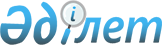 О проекте Указа Президента Республики Казахстан "О проведении в 2008 году Года Украины в Республике Казахстан"Постановление Правительства Республики Казахстан от 12 ноября 2007 года N 1068



      В целях дальнейшего укрепления и развития казахстанско-украинских отношений Правительство Республики Казахстан 

ПОСТАНОВЛЯЕТ

:



      внести на рассмотрение Президента Республики Казахстан проект Указа Президента Республики Казахстан "О проведении в 2008 году Года Украины в Республике Казахстан".

      

Премьер-Министр




      

Республики Kaзахстан





 


О проведении в 2008 году Года Украины в Республике Казахстан



      С целью активизации сотрудничества и укрепления связей между Республикой Казахстан и Украиной в экономической, научно-технической и гуманитарной сферах и выполнения договоренностей, достигнутых в ходе встреч Президента Республики Казахстан и Президента Украины, 

ПОСТАНОВЛЯЮ

:



      1. Провести в 2008 году Год Украины в Республике Казахстан.



      2. Правительству Республики Казахстан сформировать Организационный комитет по подготовке и проведению в 2008 году Года Украины в Республике Казахстан и обеспечить финансирование указанного мероприятия.



      3. Контроль за исполнением настоящего Указа возложить на Администрацию Президента Республики Казахстан.



      4. Настоящий Указ вводится в действие со дня подписания.

      

Президент




      

Республики Казахстан


					© 2012. РГП на ПХВ «Институт законодательства и правовой информации Республики Казахстан» Министерства юстиции Республики Казахстан
				